Influences of canopy nitrogen and water additions on AM fungal biodiversity and community composition in a mixed deciduous forest of ChinaAihua Zhao, Lei Liu, Tianle Xu, Leilei Shi, Wei Xie, Wei Zhang, Shenglei Fu, Haiyan Feng, Baodong Chen ** Author for correspondence: Baodong ChenE-mail: bdchen@rcees.ac.cn; Tel: +86 10 62849068Address: Research Center for Eco-Environmental Sciences, 18 Shuangqinglu, Haidian District, Beijing 100085, ChinaSupplementary InformationTable S1~ Table S2Figure S1Table S1 List of AM fungal molecular taxaTable S2 Soil propertiesData are presented as means ± standard error (SE). Duncan’s multiple range test was performed across treatments and different letters next to SE in the same row indicate significant differences (p <0.05).CK, control; CN, canopy addition of N; CW, canopy addition of water;CNW, canopy additions of N and water.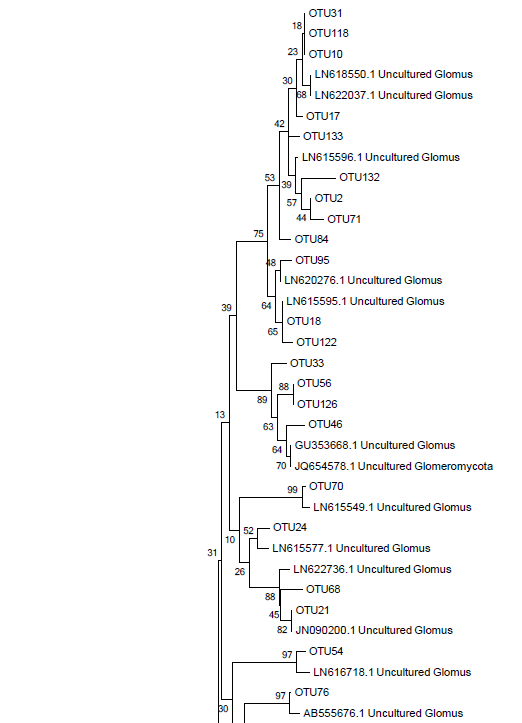 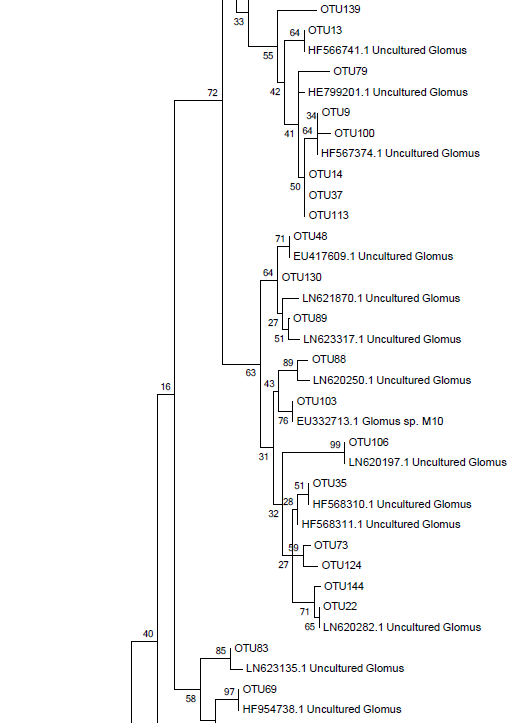 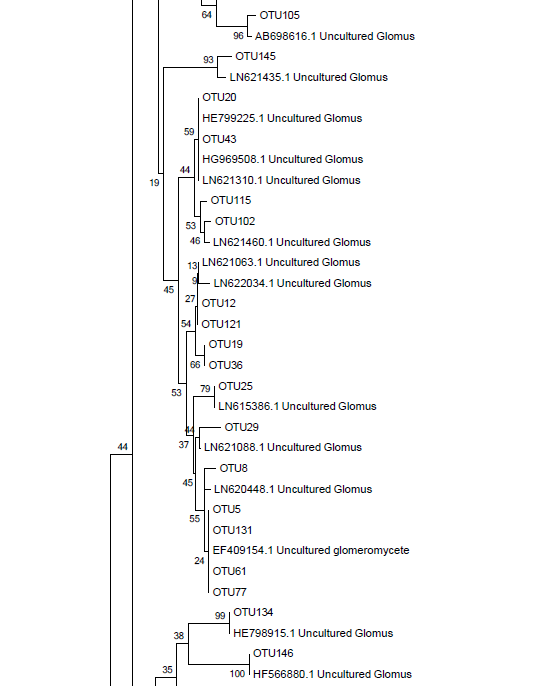 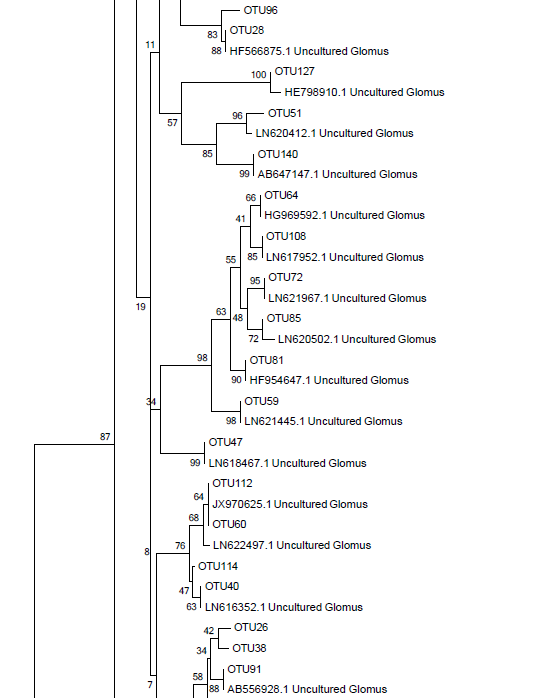 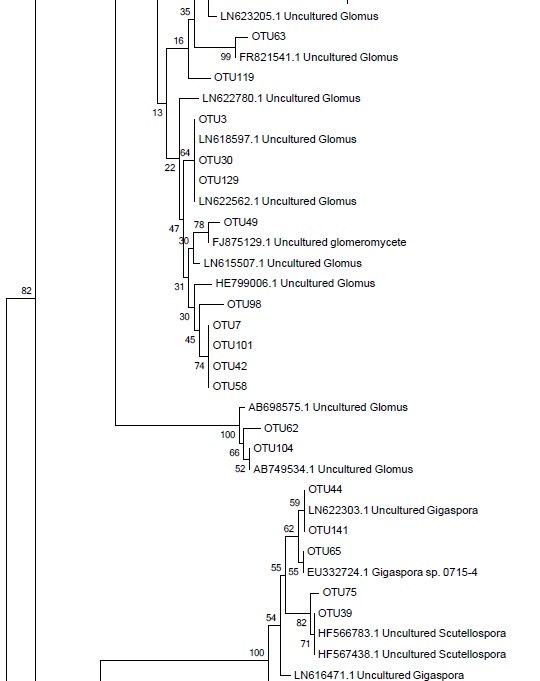 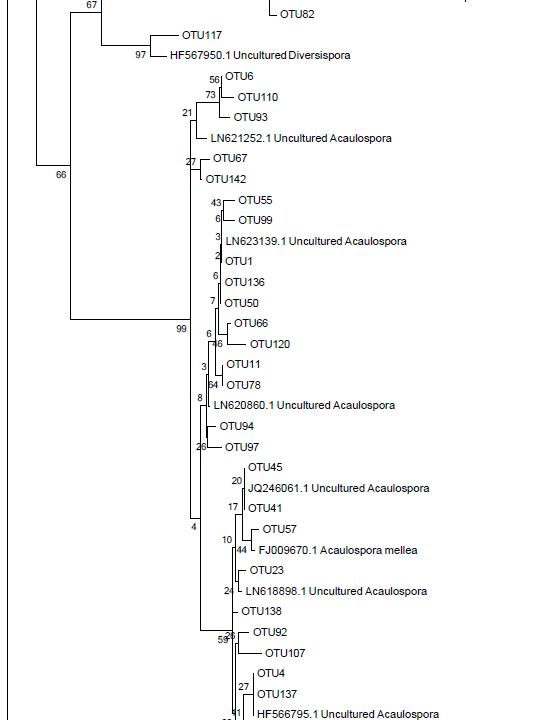 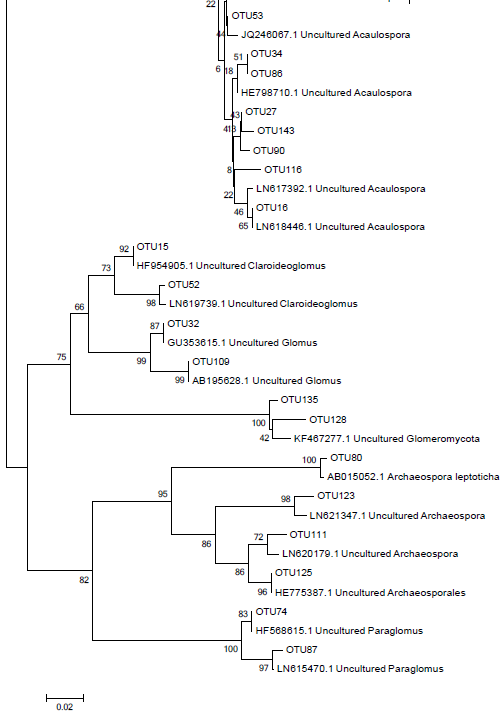 Figure S1 Neighbor joining phylogenetic tree for the 146 AM fungal OTUs.OTUsMaarjAM (best hit)FamilyGenusMax identity (%)Max identity (%)OTU1VTX00227AcaulosporaceaeAcaulosporaAcaulospora99.5OTU2VTX00270GlomeraceaeGlomusGlomus99.5OTU3VTX00166GlomeraceaeGlomusGlomus100OTU4VTX00024AcaulosporaceaeAcaulosporaAcaulospora100OTU5VTX00219GlomeraceaeGlomusGlomus99.5OTU6VTX00227AcaulosporaceaeAcaulosporaAcaulospora98.2OTU7VTX00166GlomeraceaeGlomusGlomus99.5OTU8VTX00219GlomeraceaeGlomusGlomus99.1OTU9VTX00080GlomeraceaeGlomusGlomus99.5OTU10VTX00270GlomeraceaeGlomusGlomus99.5OTU11VTX00227AcaulosporaceaeAcaulosporaAcaulospora99.1OTU12VTX00219GlomeraceaeGlomusGlomus100OTU13VTX00080GlomeraceaeGlomusGlomus100OTU14VTX00080GlomeraceaeGlomusGlomus98.6OTU15VTX00193ClaroideoglomeraceaeClaroideoglomusClaroideoglomus100OTU16VTX00024AcaulosporaceaeAcaulosporaAcaulospora100OTU17VTX00270GlomeraceaeGlomusGlomus99.1OTU18VTX00268GlomeraceaeGlomusGlomus100OTU19VTX00219GlomeraceaeGlomusGlomus99.5OTU20VTX00096GlomeraceaeGlomusGlomus100OTU21VTX00069GlomeraceaeGlomusGlomus100OTU22VTX00113GlomeraceaeGlomusGlomus100OTU23VTX00024AcaulosporaceaeAcaulosporaAcaulospora98.6OTU24VTX00412GlomeraceaeGlomusGlomus97.7OTU25VTX00219GlomeraceaeGlomusGlomus100OTU26VTX00159GlomeraceaeGlomusGlomus99.1OTU27VTX00024AcaulosporaceaeAcaulosporaAcaulospora99.5OTU28VTX00370GlomeraceaeGlomusGlomus100OTU29VTX00219GlomeraceaeGlomusGlomus99.1OTU30VTX00166GlomeraceaeGlomusGlomus99.5OTU31VTX00270GlomeraceaeGlomusGlomus99.1OTU32VTX00278ClaroideoglomeraceaeClaroideoglomusClaroideoglomus99.6OTU33VTX00310GlomeraceaeGlomusGlomus98.1OTU34VTX00024AcaulosporaceaeAcaulosporaAcaulospora99.1OTU35VTX00113GlomeraceaeGlomusGlomus100OTU36VTX00219GlomeraceaeGlomusGlomus99.1OTU37VTX00080GlomeraceaeGlomusGlomus99.5OTU38VTX00159GlomeraceaeGlomusGlomus99.1OTU39VTX00049GigasporaceaeScutellosporaScutellospora100OTU40VTX00156GlomeraceaeGlomusGlomus100OTU41VTX00024AcaulosporaceaeAcaulosporaAcaulospora99.5OTU42VTX00166GlomeraceaeGlomusGlomus99.1OTU43VTX00096GlomeraceaeGlomusGlomus100OTU44VTX00039GigasporaceaeGigasporaGigaspora99.5OTU45VTX00024AcaulosporaceaeAcaulosporaAcaulospora99.1OTU46VTX00310GlomeraceaeGlomusGlomus98.6OTU47VTX00130GlomeraceaeGlomusGlomus100OTU48VTX00092GlomeraceaeGlomusGlomus99.5OTU49VTX00166GlomeraceaeGlomusGlomus99.5OTU50VTX00227AcaulosporaceaeAcaulosporaAcaulospora99.1OTU51VTX00191GlomeraceaeGlomusGlomus99.1OTU52VTX00057ClaroideoglomeraceaeClaroideoglomusClaroideoglomus99.6OTU53VTX00024AcaulosporaceaeAcaulosporaAcaulospora99.5OTU54VTX00072GlomeraceaeGlomusGlomus98.6OTU55VTX00227AcaulosporaceaeAcaulosporaAcaulospora99.1OTU56VTX00310GlomeraceaeGlomusGlomus98.1OTU57VTX00024AcaulosporaceaeAcaulosporaAcaulospora99.1OTU58VTX00166GlomeraceaeGlomusGlomus99.1OTU59VTX00125GlomeraceaeGlomusGlomus100OTU60VTX00156GlomeraceaeGlomusGlomus99.5OTU61VTX00219GlomeraceaeGlomusGlomus98.6OTU62VTX00063GlomeraceaeGlomusGlomus97.7OTU63VTX00159GlomeraceaeGlomusGlomus99.5OTU64VTX00222GlomeraceaeGlomusGlomus100OTU65VTX00039GigasporaceaeGigasporaGigaspora100OTU66VTX00227AcaulosporaceaeAcaulosporaAcaulospora99.1OTU67VTX00227AcaulosporaceaeAcaulosporaAcaulospora99.5OTU68VTX00069GlomeraceaeGlomusGlomus98.1OTU69VTX00214GlomeraceaeGlomusGlomus100OTU70VTX00126GlomeraceaeGlomusGlomus99.5OTU71VTX00270GlomeraceaeGlomusGlomus99.1OTU72VTX00222GlomeraceaeGlomusGlomus99.5OTU73VTX00113GlomeraceaeGlomusGlomus99.1OTU74VTX00281ParaglomeraceaeParaglomusParaglomus100OTU75VTX00049GigasporaceaeScutellosporaScutellospora99.5OTU76VTX00223GlomeraceaeGlomusGlomus99.5OTU77VTX00219GlomeraceaeGlomusGlomus99.1OTU78VTX00227AcaulosporaceaeAcaulosporaAcaulospora99.5OTU79VTX00080GlomeraceaeGlomusGlomus99.1OTU80VTX00242AmbisporaceaeAmbisporaAmbispora99.1OTU81VTX00222GlomeraceaeGlomusGlomus100OTU82VTX00039GigasporaceaeGigasporaGigaspora99.1OTU83VTX00212GlomeraceaeGlomusGlomus99.1OTU84VTX00270GlomeraceaeGlomusGlomus98.1OTU85VTX00222GlomeraceaeGlomusGlomus99.5OTU86VTX00024AcaulosporaceaeAcaulosporaAcaulospora98.6OTU87VTX00239ParaglomeraceaeParaglomusParaglomus99.5OTU88VTX00115GlomeraceaeGlomusGlomus98.1OTU89VTX00092GlomeraceaeGlomusGlomus99.1OTU90VTX00024AcaulosporaceaeAcaulosporaAcaulospora99.5OTU91VTX00159GlomeraceaeGlomusGlomus100OTU92VTX00024AcaulosporaceaeAcaulosporaAcaulospora100OTU93VTX00227AcaulosporaceaeAcaulosporaAcaulospora97.7OTU94VTX00227AcaulosporaceaeAcaulosporaAcaulospora98.2OTU95VTX00076GlomeraceaeGlomusGlomus99.5OTU96VTX00370GlomeraceaeGlomusGlomus99.1OTU97VTX00227AcaulosporaceaeAcaulosporaAcaulospora99.1OTU98VTX00166GlomeraceaeGlomusGlomus98.1OTU99VTX00227AcaulosporaceaeAcaulosporaAcaulospora99.1OTU100VTX00080GlomeraceaeGlomusGlomus99.1OTU101VTX00166GlomeraceaeGlomusGlomus99.5OTU102VTX00096GlomeraceaeGlomusGlomus99.5OTU103VTX00113GlomeraceaeGlomusGlomus100OTU104VTX00063GlomeraceaeGlomusGlomus100OTU105VTX00214GlomeraceaeGlomusGlomus99.5OTU106VTX00105GlomeraceaeGlomusGlomus99.5OTU107VTX00024AcaulosporaceaeAcaulosporaAcaulospora99.1OTU108VTX00222GlomeraceaeGlomusGlomus100OTU109VTX00278ClaroideoglomeraceaeClaroideoglomusClaroideoglomus100OTU110VTX00227AcaulosporaceaeAcaulosporaAcaulospora98.2OTU111VTX00004ArchaeosporaceaeArchaeosporaArchaeospora100OTU112VTX00156GlomeraceaeGlomusGlomus99.5OTU113VTX00080GlomeraceaeGlomusGlomus99.1OTU114VTX00156GlomeraceaeGlomusGlomus99.1OTU115VTX00096GlomeraceaeGlomusGlomus99.1OTU116VTX00024AcaulosporaceaeAcaulosporaAcaulospora99.5OTU117VTX00353DiversisporaceaeDiversisporaDiversispora98.2OTU118VTX00270GlomeraceaeGlomusGlomus99.5OTU119VTX00166GlomeraceaeGlomusGlomus98.6OTU120VTX00227AcaulosporaceaeAcaulosporaAcaulospora97.7OTU121VTX00219GlomeraceaeGlomusGlomus99.5OTU122VTX00268GlomeraceaeGlomusGlomus99.5OTU123VTX00004ArchaeosporaceaeArchaeosporaArchaeospora98.6OTU124VTX00113GlomeraceaeGlomusGlomus98.6OTU125VTX00004ArchaeosporaceaeArchaeosporaArchaeospora100OTU126VTX00310GlomeraceaeGlomusGlomus98.1OTU127VTX00122GlomeraceaeGlomusGlomus99.5OTU128VTX00340ClaroideoglomeraceaeClaroideoglomusClaroideoglomus97.3OTU129VTX00166GlomeraceaeGlomusGlomus98.6OTU130VTX00092GlomeraceaeGlomusGlomus99.1OTU131VTX00219GlomeraceaeGlomusGlomus100OTU132VTX00270GlomeraceaeGlomusGlomus99.5OTU133VTX00270GlomeraceaeGlomusGlomus98.6OTU134VTX00124GlomeraceaeGlomusGlomus99.1OTU135VTX00340ClaroideoglomeraceaeClaroideoglomusClaroideoglomus98.2OTU136VTX00227AcaulosporaceaeAcaulosporaAcaulospora99.5OTU137VTX00024AcaulosporaceaeAcaulosporaAcaulospora99.5OTU138VTX00024AcaulosporaceaeAcaulosporaAcaulospora99.5OTU139VTX00080GlomeraceaeGlomusGlomus98.6OTU140VTX00199GlomeraceaeGlomusGlomus100OTU141VTX00039GigasporaceaeGigasporaGigaspora99.1OTU142VTX00227AcaulosporaceaeAcaulosporaAcaulospora99.1OTU143VTX00024AcaulosporaceaeAcaulosporaAcaulospora99.1OTU144VTX00113GlomeraceaeGlomusGlomus99.5OTU145VTX00077GlomeraceaeGlomusGlomus98.6OTU146VTX00383GlomeraceaeGlomusGlomus99.51st year1st year1st year1st year1st year1st year1st year1st year1st year1st year1st year1st yearCKCKCKCNCNCNCWCWCWCNWCNWCNWAP (mg/kg)44.11 ±6.84a34.90 ±10.85a45.34 ±3.22a39.81±8.22apH4.57 ±0.12a4.29 ±0.09b4.47 ±0.03ab4.32±0.04abSOC (g/kg)40.85 ±1.99a50.27 ±4.44a46.30 ±2.31a49.77±3.42aTN ((g/kg)2.47 ±0.32a2.75 ±0.07a2.59 ±0.18a2.29±0.16aC/N18.95 ±1.54a18.29 ±1.51a17.97 ±0.53a21.89±1.61a Moisture (%)13.96 ±1.46a 13.79 ±1.64a 13.35 ±0.80a 15.04±1.06a NH4+-N (mg/kg)10.04 ±0.94a 11.39 ±1.58a 11.14 ±0.99a 13.01±2.83a NO3--N (mg/kg)14.72 ±2.79a 14.98 ±2.24a 11.97 ±1.82a 16.63±1.61a AN (mg/kg)24.76 ±2.23a 26.37 ±2.40a 23.11 ±2.22a 29.63±3.05a N/P0.63 ±0.16a1.11 ±0.46a0.52 ±0.07a0.58±0.06a2nd year2nd year2nd year2nd year2nd year2nd year2nd year2nd year2nd year2nd year2nd year2nd yearCKCKCKCNCNCNCWCWCWCNWCNWCNWAP (mg/kg)22.44±0.63a27.57±2.42a30.6±2.06a30.88±3.36apH4.35±0.15a4.25±0.10a4.29±0.08a4.22±0.03aSOC (g/kg)60.59±5.32a64.41±11.14a64.82±8.08a66.17±2.42aTN ((g/kg)3.46±0.29a3.65±0.26a3.45±0.44a3.41±0.09aC/N17.58±0.62a17.44±2.16a21.1±4.20a19.43±0.87aMoisture (%)20.89±1.09a 20.98±1.32a 20.32±1.28a 22.07±1.84a NH4+-N (mg/kg)5.18±1.24b 8.24±0.66a 3.62±0.18b 4.23±0.25b NO3--N (mg/kg)8.03±1.00a 8.91±0.96a 10.22±2.36a 7.59±1.27a AN (mg/kg)13.21±2.11ab 17.14±1.19a 11.69±1.47b 11.83±1.41b N/P0.59±0.15a0.64±0.07a0.38±0.08a 0.41±0.08a3rd year3rd year3rd year3rd year3rd year3rd year3rd year3rd year3rd year3rd year3rd year3rd yearCKCKCKCNCNCNCWCWCWCNWCNWCNWAP (mg/kg)27.40 ±6.56a32.15 ±3.12a33.86 ±5.16a32.34±8.31apH4.45 ±0.11a4.43 ±0.10a4.39 ±0.09a4.37±0.05aSOC (g/kg)37.10 ±5.33a43.78 ±8.86a31.02 ±3.01a33.08±2.14aTN ((g/kg)1.70 ±0.16a1.93 ±0.27a1.58 ±0.13a 1.5±0.12aC/N21.62 ±1.46a22.24 ±1.80a19.76 ±1.19a 22.17±0.91aMoisture (%)15.39 ±0.66a17.57 ±1.64a 17.97 ±1.55a17.77±0.89aNH4+-N (mg/kg)1.98 ±0.16a 1.99 ±0.14a3.10 ±0.54a2.7±0.44aNO3--N (mg/kg)6.27 ±2.06a6.53 ±1.57a8.37 ±1.34a10.95±1.44aAN (mg/kg)8.24 ±2.08b8.52 ±1.56b11.47 ±1.33ab13.64±1.16aN/P0.31 ±0.05a0.29 ±0.07a0.35 ±0.03a0.56±0.20a4th year4th year4th year4th year4th year4th year4th year4th year4th year4th year4th year4th yearCKCKCKCNCNCNCWCWCWCNWCNWCNWAP (mg/kg)11.54 ±1.88a16.04 ±3.28a23.04 ±1.65a22.94±9.55apH4.41 ±0.04a4.28 ±0.07a4.49 ±0.05a4.4±0.10aSOC (g/kg)38.37 ±5.29a43.01 ±11.86a33.08 ±1.82a28.56±1.73aTN ((g/kg)1.68 ±0.18a1.75 ±0.22a1.58 ±0.08a 1.4±0.11aC/N22.91 ±2.53a23.30 ±3.48a21.00 ±0.62a20.48±0.52aMoisture (%)19.15 ±0.77a20.14 ±1.47a18.22 ±0.65a19.4±1.13aNH4+-N (mg/kg)5.35 ±0.89a6.06 ±0.79a4.18 ±0.28a5.44±0.66aNO3--N (mg/kg)4.28 ±0.67a5.19 ±0.94a3.39 ±0.74a3.82±0.98aAN (mg/kg)9.63 ±1.00a 11.25 ±1.60a7.57 ±0.72a9.26±1.63aN/P0.90 ±0.13a0.75 ±0.12a0.33 ±0.05a0.75±0.34a